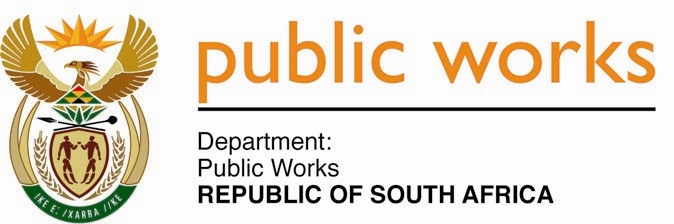 MINISTRY PUBLIC WORKS & INFRASTRUCTUREREPUBLIC OF SOUTH AFRICA Department of Public Works l Central Government Offices l 256 Madiba Street l Pretoria l Contact: +27 (0)12 406 2034 l +27 (0)12 406 1224Private Bag X9155 l CAPE TOWN, 8001 l RSA 4th Floor Parliament Building l 120 Plain Street l CAPE TOWN l Tel: +27 21 468 6900 Fax: +27 21 462 4592 www.publicworks.gov.za NATIONAL ASSEMBLYWRITTEN REPLYQUESTION NUMBER:					        	861 [NW1981E]INTERNAL QUESTION PAPER NO.:				14DATE OF PUBLICATION:					        	06 SEPTEMBER 2019DATE OF REPLY:						          20 SEPTEMBER 2019861.	Ms S J Graham (DA) asked the Minister of Public Works and Infrastructure:What (a) total number of residential properties are under her department’s custodianship in the Dr Beyers Naudé Local Municipality, (b) total number of the specified properties are (i) vacant, (ii) occupied and (iii) earmarked for disposal and (c) are the details of the time frames for the disposal of the properties that are earmarked for disposal?							     NW1981E______________________________________________________________________REPLY:The Minister of Public Works and Infrastructure: The total number of residential properties under her department’s custodianship in the Dr Beyers Naudé Local Municipality is 61.(i) 	    None.(ii)	Please refer to Annexure A on the Compact Disc for National Department of Public Works and Infrastructure’s residential properties located in the Dr Beyers Naudé Local Municipality.(iii)	    None.N/A.ANNEXURE A: Utilised Properties in the Dr Beyers Naudé Local MunicipalityMUNICIPALITYFACILITY  GROUPING NAMEUSER DEPARTMENTSTREET NAMECAMDEBOO MUNICIPALITYAGRICULTURERURAL DEVELOPMENT AND LAND REFORMR63 TOWARDS GRAAFF REINET CAMDEBOO MUNICIPALITYAGRICULTURERURAL DEVELOPMENT AND LAND REFORMR63 TOWARDS GRAAFF REINET CAMDEBOO MUNICIPALITYAGRICULTURERURAL DEVELOPMENT AND LAND REFORMR63 TOWARDS GRAAFF REINET CAMDEBOO MUNICIPALITYAGRICULTURERURAL DEVELOPMENT AND LAND REFORMR63 TOWARDS  GRAAF FREINET IKWEZI LOCAL MUNICIPALITYRESIDENTIAL ACCOMODATIONSA POLICE SERVICESKLIPPLAATCAMDEBOO LOCAL MUNICIPALITYRESIDENTIAL ACCOMODATIONRURAL DEVELOPMENT AND LAND REFORMBEAUFORT WEST RDCAMDEBOO LOCAL MUNICIPALITYRESIDENTIAL ACCOMODATIONRURAL DEVELOPMENT AND LAND REFORMBEAUFORT WEST RDCAMDEBOO LOCAL MUNICIPALITYRESIDENTIAL ACCOMODATIONSA POLICE SERVICES13 OLIVIER DIPPENAARBAVIAANS LOCAL MUNICIPALITYRESIDENTIAL ACCOMODATIONWATER AFFAIRSOFF N9BAVIAANS LOCAL MUNICIPALITYRESIDENTIAL ACCOMODATIONWATER AFFAIRSOFF N9CAMDEBOO LOCAL MUNICIPALITYRESIDENTIAL ACCOMODATIONSA POLICE SERVICESCNR GRAVE/NEWBAVIAANS LOCAL MUNICIPALITYRESIDENTIAL ACCOMODATIONWATER AFFAIRSOFF N9CAMDEBOO LOCAL MUNICIPALITYRESIDENTIAL ACCOMODATIONSA POLICE SERVICES8 VAN DER STEL STREETBAVIAANS LOCAL MUNICIPALITYRESIDENTIAL ACCOMODATIONSA POLICE SERVICESFERRAIRA STREETCAMDEBOO LOCAL MUNICIPALITYRESIDENTIAL ACCOMODATIONJUSTICE AND CONSTITUTIONAL DEVELOPMENTPORTERBAVIAANS LOCAL MUNICIPALITYRESIDENTIAL ACCOMODATIONSA POLICE SERVICESVICTORIA STREETCAMDEBOO MUNICIPALITYHOUSEPUBLIC WORKSR63 TURN LEFT INTO ADENDORPCAMDEBOO LOCAL MUNICIPALITYCOLLEGESA POLICE SERVICESCOLLEGE RDCAMDEBOO MUNICIPALITYFLATPUBLIC WORKSR63 TOWARDS GRAAFF REINET BAVIAANS LOCAL MUNICIPALITYRESIDENTIAL ACCOMODATIONJUSTICE AND CONSTITUTIONAL DEVELOPMENTVICTORIA STREETCAMDEBOO LOCAL MUNICIPALITYRESIDENTIAL ACCOMODATIONSA POLICE SERVICESVOORTREKKERCAMDEBOO LOCAL MUNICIPALITYCOLLEGESA POLICE SERVICESCOLLEGE RDCAMDEBOO LOCAL MUNICIPALITYRESIDENTIAL ACCOMODATIONSA POLICE SERVICESKINGWILL DRCAMDEBOO LOCAL MUNICIPALITYRESIDENTIAL ACCOMODATIONSA POLICE SERVICES2KBAVIAANS LOCAL MUNICIPALITYRESIDENTIAL ACCOMODATIONWATER AFFAIRSOFF N9CAMDEBOO LOCAL MUNICIPALITYRESIDENTIAL ACCOMODATIONSA POLICE SERVICES13 OLIVIER DIPPENAARCAMDEBOO LOCAL MUNICIPALITYRESIDENTIAL ACCOMODATIONSA POLICE SERVICES10 KINGWILL DRCAMDEBOO LOCAL MUNICIPALITYRESIDENTIAL ACCOMODATIONSA POLICE SERVICESV D STEL STREETCAMDEBOO LOCAL MUNICIPALITYRESIDENTIAL ACCOMODATIONSA POLICE SERVICES6 KINGWILL DRCAMDEBOO LOCAL MUNICIPALITYRESIDENTIAL ACCOMODATIONSA POLICE SERVICES17 OLIVIER DIPPENAARCAMDEBOO LOCAL MUNICIPALITYRESIDENTIAL ACCOMODATIONJUSTICE AND CONSTITUTIONAL DEVELOPMENTAALWYNSTREETCAMDEBOO LOCAL MUNICIPALITYRESIDENTIAL ACCOMODATIONSA POLICE SERVICES3 MUNNIK STREETCAMDEBOO LOCAL MUNICIPALITYRESIDENTIAL ACCOMODATIONJUSTICE AND CONSTITUTIONAL DEVELOPMENTAALWYNSTREETCAMDEBOO LOCAL MUNICIPALITYRESIDENTIAL ACCOMODATIONSA POLICE SERVICESCNR GRAVE/NEWCAMDEBOO LOCAL MUNICIPALITYRESIDENTIAL ACCOMODATIONSA POLICE SERVICES6 AALWYN STREETCAMDEBOO LOCAL MUNICIPALITYRESIDENTIAL ACCOMODATIONSA POLICE SERVICES1 AALWYN STREETCAMDEBOO LOCAL MUNICIPALITYRESIDENTIAL ACCOMODATIONSA POLICE SERVICES144 CRADOCKCAMDEBOO LOCAL MUNICIPALITYRESIDENTIAL ACCOMODATIONSA POLICE SERVICES10 WES STRAATCAMDEBOO LOCAL MUNICIPALITYRESIDENTIAL ACCOMODATIONJUSTICE AND CONSTITUTIONAL DEVELOPMENTGLOBECAMDEBOO LOCAL MUNICIPALITYRESIDENTIAL ACCOMODATIONSA POLICE SERVICESV D STEL STREETCAMDEBOO LOCAL MUNICIPALITYRESIDENTIAL ACCOMODATIONJUSTICE AND CONSTITUTIONAL DEVELOPMENTMUNNIKCAMDEBOO LOCAL MUNICIPALITYRESIDENTIAL ACCOMODATIONSA POLICE SERVICESGRAVE/NEWCAMDEBOO LOCAL MUNICIPALITYPRISONCORRECTIONAL SERVICESSAREL CILLIERS STRCAMDEBOO LOCAL MUNICIPALITYCOLLEGESA POLICE SERVICESCOLLEGE RDCAMDEBOO LOCAL MUNICIPALITYPRISONCORRECTIONAL SERVICESSAREL CILLIERS STRBAVIAANS LOCAL MUNICIPALITYRESIDENTIAL ACCOMODATIONWATER AFFAIRSOFF N9CAMDEBOO LOCAL MUNICIPALITYRESIDENTIAL ACCOMODATIONDEPARTMENT OF PUBLIC WORKSOP DIE OEWERCAMDEBOO MUNICIPALITYPUBLIC WORKSCAMDEBOO VALLEY CONSERVANCYCAMDEBOO LOCAL MUNICIPALITYCOLLEGESA POLICE SERVICESCOLLEGE RDCAMDEBOO LOCAL MUNICIPALITYRESIDENTIAL ACCOMODATIONJUSTICE AND CONSTITUTIONAL DEVELOPMENTAALWYNSTREETIKWEZI LOCAL MUNICIPALITYRESIDENTIAL ACCOMODATIONCORRECTIONAL SERVICESBOOMSTCAMDEBOO LOCAL MUNICIPALITYRESIDENTIAL ACCOMODATIONJUSTICE AND CONSTITUTIONAL DEVELOPMENTAALWYNSTREETCAMDEBOO MUNICIPALITYHOUSEPUBLIC WORKSR63 TURN LEFT INTO ADENDORPCAMDEBOO MUNICIPALITYHOUSECOOP GOV & TRADITIONAL AFFAIRSBANTOM AGRICALTURAL COOPERATIONCAMDEBOO MUNICIPALITYHOUSEPUBLIC WORKSR63 TURN LEFT INTO ADENDORPBAVIAANS LOCAL MUNICIPALITYSAPS RIETBRONSA POLICE SERVICESLOOP STREETIKWEZI LOCAL MUNICIPALITYRESIDENTIAL ACCOMODATIONJUSTICE AND CONSTITUTIONAL DEVELOPMENTBRIDGESTRCAMDEBOO MUNICIPALITYHOUSEWATER AFFAIRSDIXON STREETCAMDEBOO LOCAL MUNICIPALITYCOLLEGESA POLICE SERVICESCOLLEGE RDCAMDEBOO LOCAL MUNICIPALITYCOLLEGESA POLICE SERVICESCOLLEGE RDCAMDEBOO LOCAL MUNICIPALITYRESIDENTIAL ACCOMODATIONSA POLICE SERVICESVAN RIEBEECKSTREET